V4 – Versilbern und Vergolden einer MünzeMaterialien: 		200 mL Becherglas, Tiegelzange, Magnetrührer mit Rührfisch, Thermometer, Gasbrenner, 100 mL Messzylinder, SpatelChemikalien:		Zinkpulver, 2-molare Kaliumhydroxid-Lösung, 1- und 2-Cent Münzen Durchführung: 	In einem Becherglas werden 2-3 g Zinkstaub mit etwa 80 mL Kalilauge (Kaliumhydroxid-Lösung) versetzt und auf ca. 60°C erhitzt. Anschließend wird eine Kupfermünze für 2-3 Minuten in die Lösung gehalten. Das Ergebnis verbessert sich bei längerer Einwirkzeit. Nach dem Herausnehmen der Münze wird diese zunächst gründlich mit viel demineralisiertem Wasser abgespült und anschließend mehrmals durch die rauschende Gasbrennerflamme gezogen. Sobald sich die Münze golden verfärbt, sollte man das Erhitzen in der Brennerflamme beenden.Beobachtung: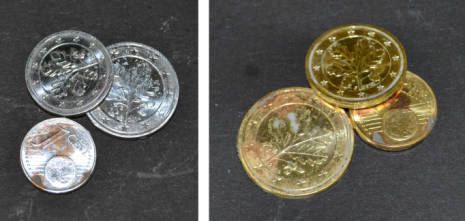 Abbildung : Münzen nach mehreren Minuten in der Zink-Hydroxid-Lösung (links) und nach dem Erhitzen in der Brennerflamme (rechts).Nach mehreren Minuten in der erhitzten alkalischen Zinkpulver-Suspension bildet sich eine graue, metallische Schicht auf der Münze.	Nach dem Erhitzen in der Brennerflamme ist die Münze goldfarben.Deutung:	In der alkalischen Zinkpulver-Suspension bildet sich auf der Münze eine Zinkschicht.	In der Brennerflamme reagiert die Zinkschicht mit der Kupferschicht der Münze zu einer Messinglegierung.Entsorgung:	Die Lösung wird im Schwermetallbehälter entsorgt.Literatur: 	X-Lab Skript Metalle mal andersG. Graeb, E. Otto, H. Rampf, K. Weber, Experimentelle Schulchemie – Anorganische Chemie Metalle 3, Aulis Verlag, 1977, S. 138.GefahrenstoffeGefahrenstoffeGefahrenstoffeGefahrenstoffeGefahrenstoffeGefahrenstoffeGefahrenstoffeGefahrenstoffeGefahrenstoffeZinkpulverZinkpulverZinkpulverH: 260-250-410H: 260-250-410H: 260-250-410P: 222-223-231+232-237-370+378-422P: 222-223-231+232-237-370+378-422P: 222-223-231+232-237-370+378-422Kaliumhydroxid-Lösung (2 molar)Kaliumhydroxid-Lösung (2 molar)Kaliumhydroxid-Lösung (2 molar)H: 314-290H: 314-290H: 314-290P: 280-305+351+338-301+330+331P: 280-305+351+338-301+330+331P: 280-305+351+338-301+330+331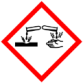 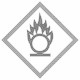 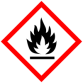 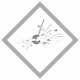 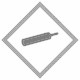 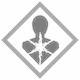 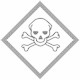 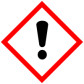 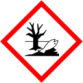 